New LAPP products at Hannover Messe 2019Squaring the circle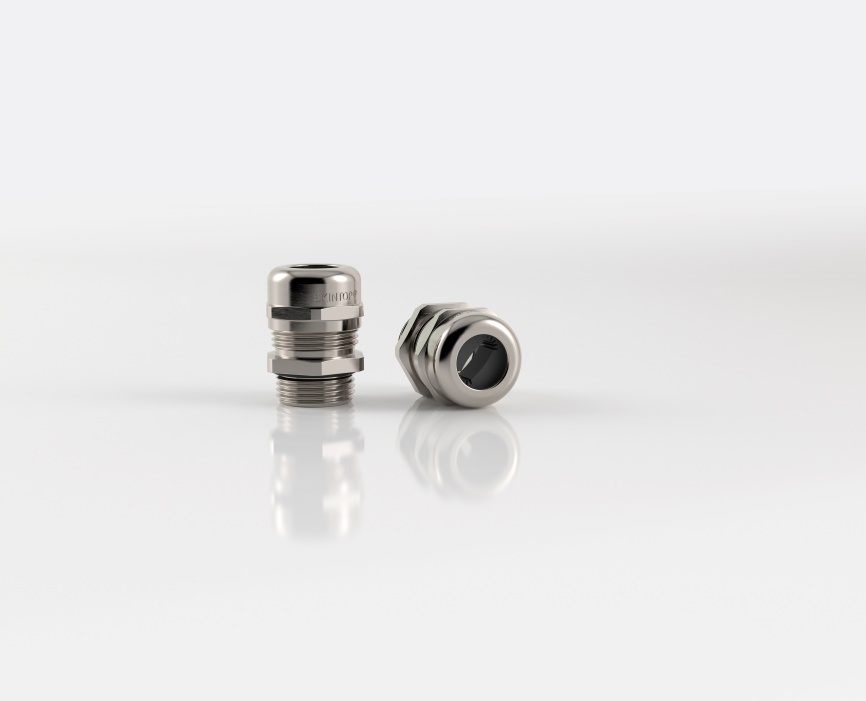 Picture 1: With the SKINTOP FLAT, LAPP introduces the first cable gland that fixes flat cables of different cable contours and thicknesses at the Hannover Fair 2019.Hannover/Stuttgart, March, 26th, 2019Cable glands are always round, just like the cables they hold in place. By contrast, the flat cables found in indoor cranes, lifts and conveyor systems are best fixed in cable glands specifically tailored to the contours of the cable. Or at least that used to be the case. LAPP will be presenting a world first at Hannover Messe 2019 (Hall 11, Stand C03): the SKINTOP FLAT, the first cable gland to fix flat cables of varying shapes and thicknesses. What is more, its waterproof properties comply with IP 68 at 5 bar. The patented and specially shaped seal perfectly adapts to various contours and grips so firmly that the entire flat cable benefits from even strain relief. As it complies with IP68 at 5 bar, the cable and gland can be permanently submerged under water at depths of up to 50 metres. The new SKINTOP FLAT is available with metric connection threads of M25x1.5 to M63x1.5 and is perfect for connecting to the ÖLFLEX CRANE F and ÖLFLEX LIFT F flat cables.Black, strong and halogen-freeThe black SKINTOP ST-HF-M BK is also new to the portfolio. It is made of black polyamide and is thus UV-resistant. This is vital outdoors, for example in rail infrastructure. Even within factories, UV-resistant cables – and thus cable glands – are needed when equipment is sterilised with UV light, for example in pharmaceutical manufacturing. In addition to the tried-and-tested high functional safety owing to the vibration protection, optimum strain relief and oil resistance, the plastic glands in the SKINTOP ST-HF-M series are fireproof in line with EN 45545-2 (hazard level 3) and thus suitable for use in the rail industry. All materials in the SKINTOP ST-HF-M BK, including the seals, are also 100% halogen-free. LAPP will be showcasing its new cable glands at Hannover Messe 2019 in Hall 11, Stand C03.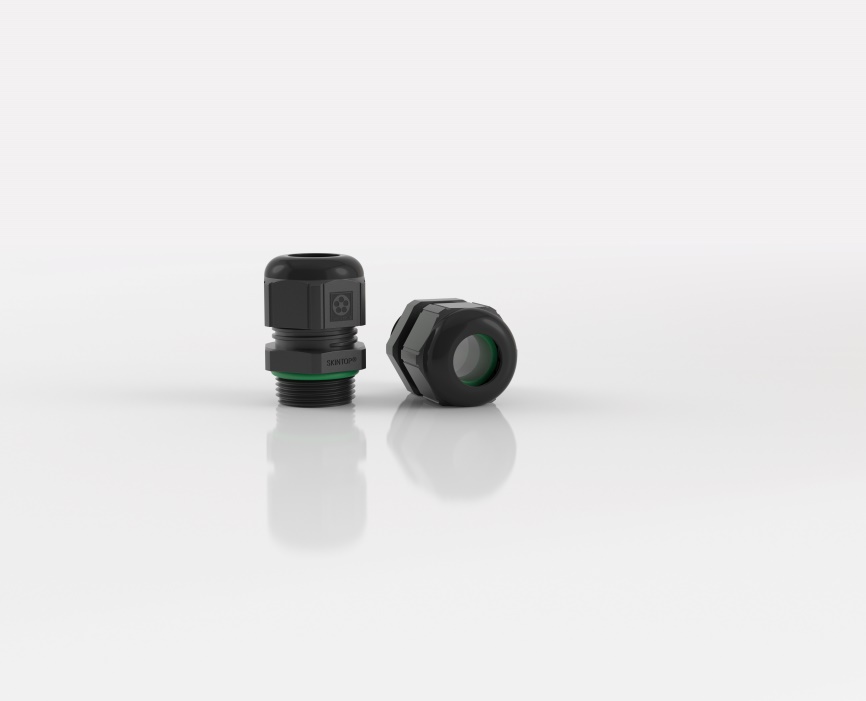 Picture 2: The black SKINTOP ST-HF-M BK consists of black polyamide and is therefore UV-resistant.Find image1 in printable quality hereFind image 2 in printable quality herePress contact:Dr. Markus Müller					Irmgard NilleTel: +49(0)711/7838-5170				Tel.: +49(0)711/7838–2490
Mobil: +49(0)172/1022713				Mobil: +49(0)160/97346822
markus.j.mueller@lappgroup.com			irmgard.nille@in-press.deU.I. Lapp GmbH
Schulze-Delitzsch-Straße 25
D-70565 StuttgartFind more information here: www.lappkabel.com/pressAbout LAPP:Headquartered in Stuttgart, Germany, LAPP is a leading supplier of integrated solutions and branded products in the field of cable and connection technology. The company’s portfolio includes standard and highly flexible cables, industrial connectors and cable entry systems, customized system solutions, automation technology and robotics solutions for the intelligent factory of the future, as well as technical accessories. LAPP’s core market is in the industrial machinery and plant engineering sector. Other key markets are in the food industry as well as the energy and the mobility sector.LAPP has remained in continuous family ownership since it was founded in 1959. In the 2017/18 business year, it generated consolidated revenue of 1,153 million euros. LAPP currently employs approximately 4,245 people across the world, has 18 production sites and around 44 sales companies. It also works in cooperation with around 100 foreign representatives.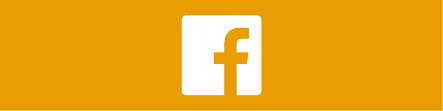 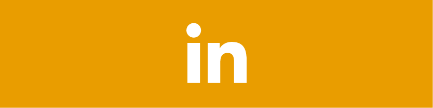 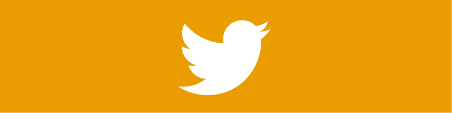 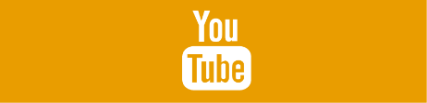 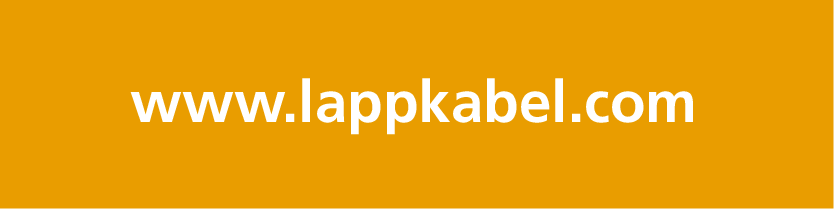 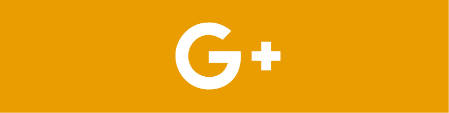 